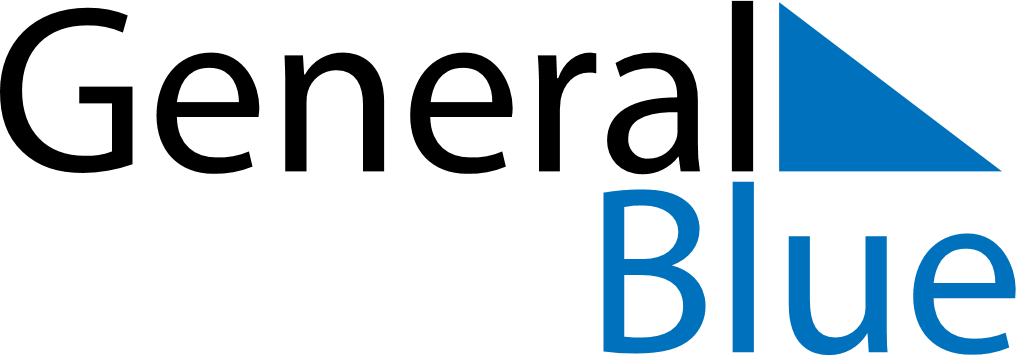 Q1 2018 CalendarIcelandQ1 2018 CalendarIcelandQ1 2018 CalendarIcelandQ1 2018 CalendarIcelandQ1 2018 CalendarIcelandQ1 2018 CalendarIcelandQ1 2018 CalendarIcelandJanuary 2018January 2018January 2018January 2018January 2018January 2018January 2018January 2018January 2018SUNMONMONTUEWEDTHUFRISAT1123456788910111213141515161718192021222223242526272829293031February 2018February 2018February 2018February 2018February 2018February 2018February 2018February 2018February 2018SUNMONMONTUEWEDTHUFRISAT123455678910111212131415161718191920212223242526262728March 2018March 2018March 2018March 2018March 2018March 2018March 2018March 2018March 2018SUNMONMONTUEWEDTHUFRISAT123455678910111212131415161718191920212223242526262728293031Jan 1: New Year’s DayMar 30: Good FridayJan 6: EpiphanyJan 19: BóndadagurFeb 12: BolludagurFeb 13: SprengidagurFeb 14: Ash WednesdayFeb 18: Woman’s DayMar 25: Palm SundayMar 29: Maundy Thursday